二○一六至二○一七年度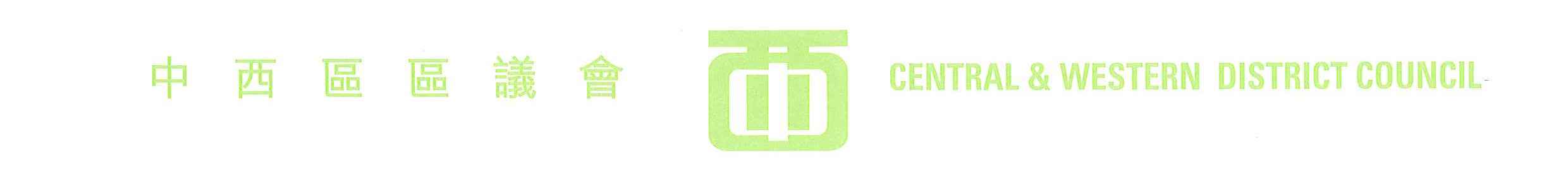 中西區區議會   財務委員會第四次會議   議     程(備註：預計會議約於下午6時43分結束)日期﹕二○一六年六月三十日(星期四)時間﹕下午二時三十分地點﹕香港中環統一碼頭道38號海港政府大樓14樓區議會會議室通過會議議程通過二○一六至二○一七年度財務委員會第三次會議紀錄二○一六至二○一七年度區議會撥款的財政報告(中西區區議會財委會文件第100/2016號至101/2016號)(約3分鐘)特別活動統籌組織的撥款申請(中西區區議會財委會文件第104/2016號至106/2016號)(約7分鐘)區內地區團體的撥款申請(中西區區議會財委會文件第107/2016號至137/2016號)(約105分鐘)區議會及屬下委員會及工作小組的撥款申請(中西區區議會財委會文件第138/2016號至159/2016號)(約73分鐘)藝術文化活動的撥款申請(中西區區議會財委會文件第160/2016號至177/2016號)(約60分鐘)區議會撥款活動的監察安排(中西區區議會財委會文件第102/2016號至103/2016號)(約5分鐘)其他事項下次會議日期：二○一六年九月二十九日